Конспект открытого занятия в подготовительной группе «Радуга» на тему:«Путешествие в страну здоровья»Подготовила воспитатель: М.А.ХататаеваЦель: продолжить формировать знания детей о своем здоровье.Задачи:Образовательные: Способствовать формированию знаний о необходимости заботы о своем здоровье с помощью двигательной активности, закаливания, питания.Развивающие:- Развивать умение применять знания на практике.- Развивать умение обобщать результат работы и делать выводы.- Развивать мыслительную активность и самостоятельно делать выводы;
- Развивать умение устанавливать причинно-следственные связи.Воспитательные:- Воспитывать у детей желание заботиться о своём здоровье, стремление вести здоровый образ жизни;- Обогащать и активизировать словарь.Предварительная работа:  загадывание загадок на данную тему; выполнение физкультурных разминок, самомассажа, точечного массажа.Материалы и оборудование: мешочки с песком, картинки с изображением гигиенических принадлежностей (расческа, ванна, душ, зубная щетка, мыло, картинки с изображением продуктов питания).Содержание организованной образовательной деятельности с детьми:I. Вступительная часть занятия.Воспитатель: Здравствуйте, дети!- Дети, а ведь слово «здравствуйте» не только вежливое слово - приветствие, но и слово пожелание. Пожелания здоровья!А задумывались ли вы когда-нибудь, почему в приветствии людей заложено пожелание друг другу здоровья? Наверное, потому, что здоровье для человека – самая главная ценность.  Основная часть занятия.Воспитатель:Сегодня на занятии мы отправимся с вами в путешествие по стране «Здоровье». Мы познакомимся с её жителями, и они научат нас секретам здоровья. Путешествовать мы будем на весёлом паровозике. Расселись по вагонам. Закрыли глазки и представили, что мы едим на весёлом паровозике. (Звучит веселая музыка»). Итак, первая остановка1. Остановка «Движение – жизнь».( Дети выходят из «паровозика» и стоят произвольно) «Кто много ходит, тот долго живёт». Правильна ли эта пословица? Как вы понимаете её смысл? Что же нужно делать, чтобы дольше прожить? Одним слово заниматься спортом. А вы любите заниматься физкультурой? (Ответы детей)Физкультминутка.Рано утром на полянку                        Ходьба с высоко поднятыми ногами.
друг за другом	мы	идем
И	все	дружно	по	порядку
упражнения	начнем.
Раз – подняться, потянуться.             Встать на носочки, поднять руки вверх.
Два – согнуться, разогнуться.           Наклоны вниз, встать – руки в стороны.
Три – в ладоши три хлопка.               Хлопки в ладоши.
Головою три кивка.                            Наклоны головы.
На четыре – руки шире.                     Руки в стороны.Пять – руками помахать.                    Взмахи руками.
Шесть – на место тихо встать           Встать в исх. положение.А сейчас мы поиграем в игру«Не урони кувшин»(игра направлена на формирование правильной осанки).Игра «Не урони кувшин»Воспитатель:На головке не мешочек,А кувшин с водой стоит.Если вдруг его уронишь,Будет он тотчас разбит.Надо очень прямо встать.До черты дойти скорейИ обратно побыстрей.(Дети встают у черты, кладут на голову мешочек с песком и идут до ориентира и обратно)А теперь снова в путь. (Дети рассаживаются на свои места в паровозик. Звучит веселая музыка) .2. Остановка «В гостях у доктора Чистюлькина».(Дети выходят из «паровозика» и стоят произвольно)Воспитатель:В стране «Здоровье» все знают доктора Чистюлькина. Он всегда придёт на помощь и даст нужный совет. «Чисто жить – здоровым быть».- Запомните ребята!всех важнее - чистотаот хворобы, от болезнейзащищает нас онаА сейчас я вам загадаю загадки, а вы попробуйте их отгадать.1. Хожу, брожу не по лесам,                А по усам, по волосам,    И зубы у меня длинней,                                                        Чем у волков и мышей.    (Расческа)                          2. Могу я в ней на дно нырнуть,Но не могу я утонуть,    А если станет глубоко    Открою пробку я легко.(Ванна)3. Дождик теплый и густой:    Этот дождик не простой,    Он без туч, без облаков,    Целый день идти готов.                                    (Душ)4. Костяная спинка,Жесткая щетинка,С мятной пастой дружит,Нам усердно служит.(Зубная щетка)5. Ускользает, как живое,    Но не выпущу его я.    Белой пеной пенится,    Руки мыть не ленится!                              (Мыло)(Дети отгадывают загадки и находят картинку с изображением отгадки) .Воспитатель:Конечно, самое опасное для микробов – мыло. Оно не только смывает микробы, но и убивает их. Ребята, а когда необходимо мыть руки?А сколько раз в день нужно чистить зубы?А зачем нужно чистить зубы? (Чтобы не болели, были белыми и красивыми)От чего могут заболеть зубы (если их не чистить. и есть много сладкого) .Продолжаем путешествие. (Дети рассаживаются на свои места в паровозик. Звучит музыка веселая музыка).3. Остановка «Здоровей-ка»(Дети выходят из «паровозика» и стоят произвольно)Воспитатель:Человеку нужно есть,Чтобы встать и чтобы сесть,Чтобы прыгать, кувыркаться,Песни петь, дружить смеяться,Чтоб расти и развиваться,И при этом не болеть.Нужно правильно питаться,С самых юных лет уметь.-Правильное питание способствует укреплению здоровья. Необходимо употреблять в пищу полезные продукты, богатые витаминами.От простуды и ангины нам помогут – витамины.- Дети, чтобы все наши органы хорошо работали, кости, и мышцы нормально росли и развивались. Нам необходимы – витамины.Эти витамины находятся в полезных продуктах,И очень много витаминов в овощах, фруктах, ягодах.Сейчас мы поиграем в игру«Найди полезные продукты».(Дети находят из предложенных картинок, разложенных на столе, картинки с полезными для здоровья продуктами) .Если хочешь быть здоровымПравильно питайсяЕшь побольше витаминов,С болезнями не знайся!Молодцы. Едим дальше. Дети рассаживаются на свои места в паровозик. Звучит музыка). 4. Остановка «Неболейка».(Дети выходят из «паровозика» и стоят произвольно)Воспитатель:Жители страны «Здоровье» говорят, что необходимо каждый день делать точечный массаж для профилактики простудных заболеваний.- Давайте выполним массаж1. Чтобы горло не болелоМы погладим его смело(поглаживают ладонями шею мягкими движениями сверху вниз)2. Чтоб не кашлять, не чихатьНадо носик растирать(указательными пальцами растирают крылья носа)3. Лоб мы тоже разотрёмЛадошку держим козырьком(прикладывают ко лбу ладони «козырьком»и растирают его движениямив стороны – вместе)4. «Вилку» пальчиками сделайМассируй ушки ты умело.(раздвигают указательные и средние пальцыи растирают точки перед ушами и за ними)5. Знаем, знаем, да-да-даНам простуда не страшна.(потирают ладони)Едем дальше. (Дети рассаживаются на свои места в паровозик. Звучит музыка). Рефлексия. Воспитатель:Вот и подошло наше путешествие к концу.Где же мы сегодня с вами побывали?Что мы узнали о жителях страны «Здоровья»?Как же сохранить и укрепить наше здоровье?(Ответы детей).Пожелание:Чтоб здоровье сохранить.Научись его ценить!Я желаю вам, ребята,Быть здоровыми всегда.Самоанализ занятия в подготовительной группеТема: «Путешествие в страну здоровья».Цель:- обучать детей заботиться о своем здоровье.- развивать понятие о строении носа и его жизненном значении.- закреплять знания о сенсорной системе человеческого организма –глаза, уши, нос, их значение в нашей жизни, профилактике заболеваний.- закрепить понятие о строении своего тела, навыки общего массажа и ушной раковины; упражнение для глаз.Задачи:Образовательные:  развивать диалогическую речь, умение рассуждать  ,делать выводы и умозаключения; закреплять  основы здорового образа жизни.Развивающие: желание быть здоровым и вести здоровый образ жизни.Воспитательные: воспитывать интерес к своему организму и собственному здоровью и уважительное отношение к людям с ограниченными возможностями, стремление помогать и сопереживать и сотрудничать.В начале детям была сообщена цель и тема занятия. Структура занятия соответствовала поставленным задачам. Оно построено в логической последовательности и взаимосвязи частей занятия. Целесообразно разделила время по всем частям занятия. Темп занятия выбран оптимальный. Темп речи умеренный. Материал излагала эмоционально.При планировании открытого занятия были учтены возрастные особенности детей. Материал подобран на доступном для детей уровне, т.к. это было подведение итогов кружковой работы по ЗОЖ. Дети отвечали на вопросы воспитателя полными ответами, поддерживали разговор, с интересом выполняли гимнастику для глаз, массаж для ушей, веселую разминку. Дети были довольно активные, чувствовали себя уверенно, охотно принимали участие в игре, выполняли упражнения под музыку.Все элементы занятия между собой объединены общей темой. Содержание занятия соответствовало поставленным целям: коммуникативные навыки, обогащать словарный запас; развивать диалогическую речь, умение рассуждать, делать выводы и умозаключения; закреплять основы здорового образа жизни, желание быть здоровым и вести здоровый образ жизни, воспитывать интерес к своему организму и собственному здоровью и уважительное отношение к людям с ограниченными возможностями, стремление помогать и сопереживать и сотрудничать                                                                        Во время занятия применялись различные методы работы: словесный (вопросы, уточнение, напоминание); наглядно-демонстрационный материал (крупные иллюстрации, музыкальное сопровождение, лаборатория, где дети могли самостоятельно проделать опыты).                                                                                                В водной части: организация детей, переключение внимания на деятельность, стимулирование мотивации к ней. Этому способствовало путешествие в страну здоровья – оформление зала, которое стимулировало желание детей высказывать свои мнения, и знания.                                                                                        Основная часть: умственная и практическая деятельность детей, были включены задания на умственное, речевое развитие, систематизацию имеющихся знаний по кружковой работе «Тропинка к здоровой улыбке». Для разминки были проведены физические упражнения, массаж ушей, гимнастика для глаз и музыкально ритмические движения.                                                                                   Индивидуальная работа проявлялась в проведении словарной работы, в оказании помощи малоактивных детей, с учетом особенностей мышления и знаний детей.                Я считаю, что выбранная мной форма организации занятия для детей была достаточно эффективной. Мною были соблюдены нормы педагогической этики и тактики. Считаю, что поставленные на занятии задачи, подготовительной группы были выполнены.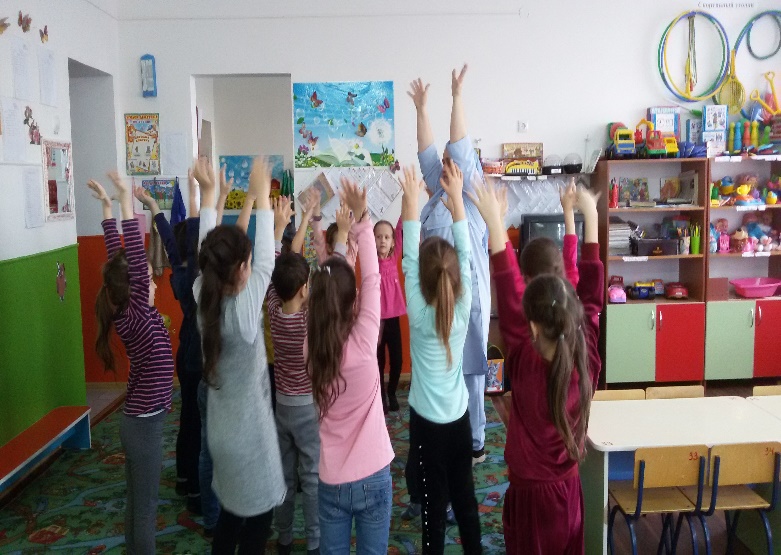 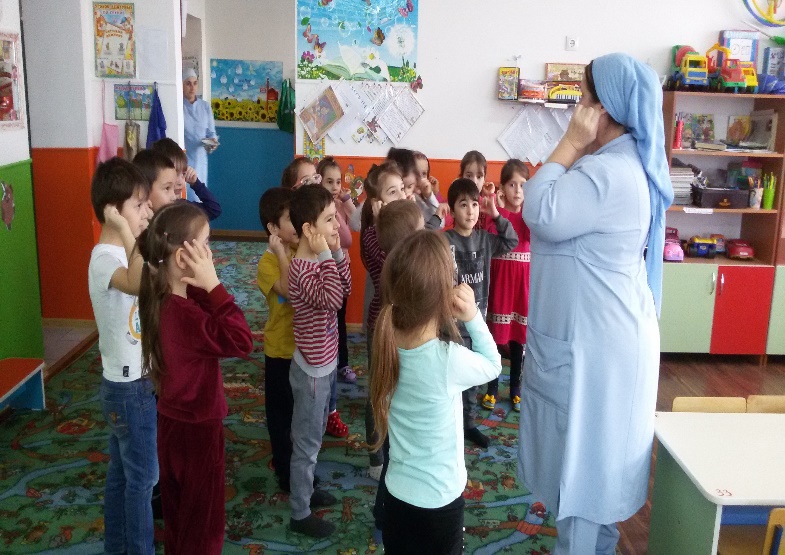 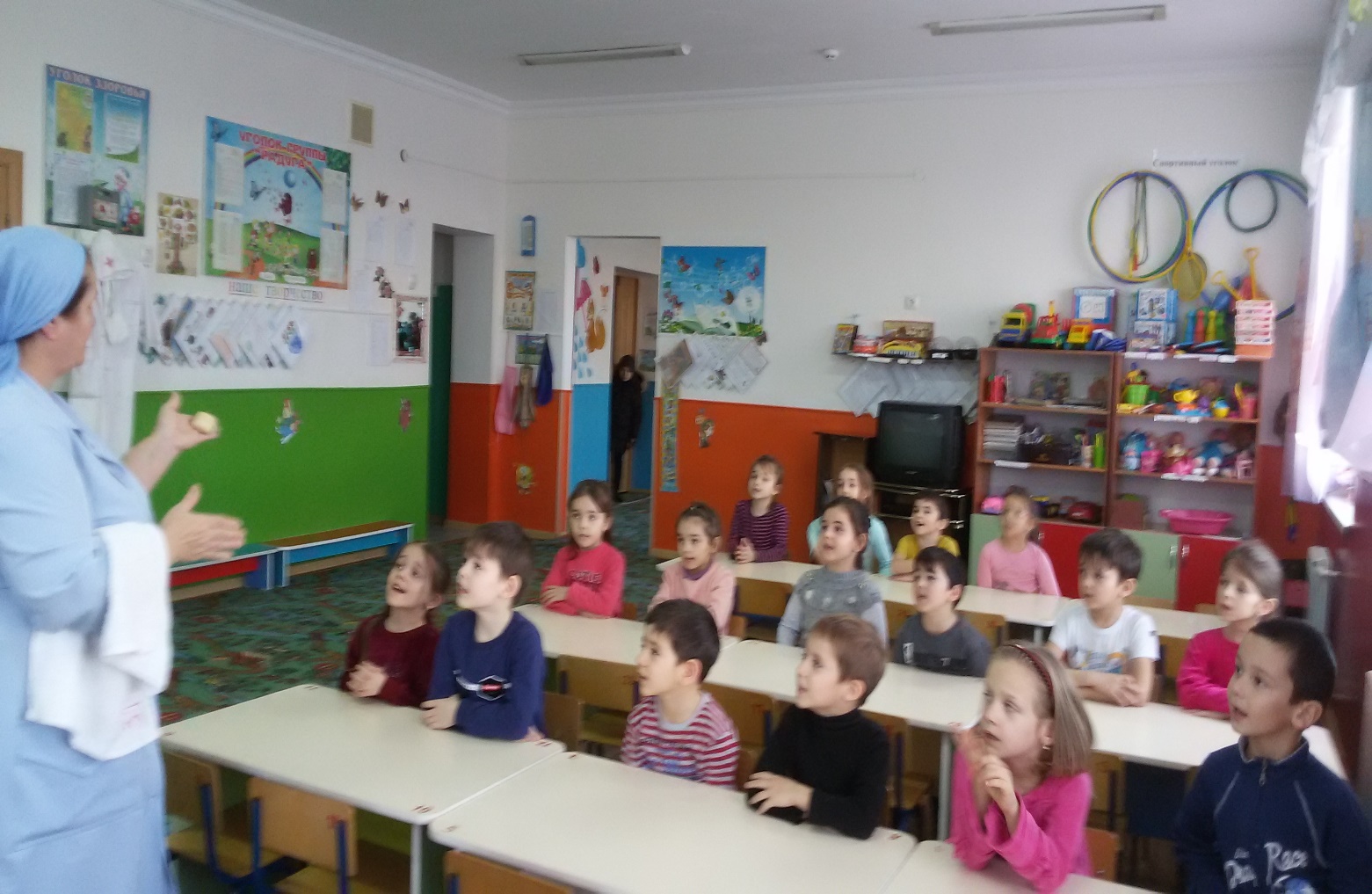 